Karstulan kunta Aamu- ja iltapäivätoiminnan toimintasuunnitelma lukuvuodelle 2023-2024 Toiminta-ajatus ja tavoitteet Aamu- ja iltapäivätoiminnalla tarkoitetaan perusopetuslain mukaista perusopetuksen oppilaille suunnattua valvottua ja ohjattua toimintaa, jonka kokonaisuudesta kunta vastaa. Aamu- ja iltapäivätoiminnan lähtökohtana on turvallisen kasvuympäristön tarjoaminen lapselle ja vähentää yksin vietettävää aikaa ennen ja jälkeen koulupäivän. Perusopetuksen aamu- ja iltapäivätoiminnan perusteet (Opetushallitus 2011) on määritellyt toiminnan tavoitteeksi seuraavat asiat:  Kodin ja koulun kasvatustyön tukeminen.  Hyvinvoinnin, tunne-elämän ja sosiaalisen kehityksen tukeminen. 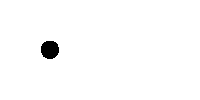 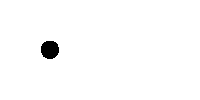  Eettisen kasvun tukeminen.  Osallisuuden, yhdenvertaisuuden ja tasa-arvon edistäminen sekä sosiaalinen vahvistaminen. Toimintaa suunniteltaessa otetaan huomioon lapsen yksilölliset tarpeet ja kiinnostuksen kohteet. Toiminta tarjoaa lapselle mahdollisuuden osallistua ohjattuun, virkistävään ja turvalliseen tekemiseen aikuisen valvonnassa ennen koulupäivää ja koulupäivän jälkeen. Toiminta tukee pienen koululaisen kasvua ja kehitystä. Kiittämällä ja rohkaisemalla tuetaan lapsen itsetunnon kehitystä. Yhteisten rajojen ja sääntöjen tarkoituksena on antaa lapselle kokemus turvallisuudesta ja välittämisestä. Aamu- ja iltapäivätoiminnasta pyritään luomaan ilmapiiriltään kiireetöntä ja siellä tarjotaan lepoa ja rentoutumisen mahdollisuuksia, esimerkiksi satujen lukemisella rauhallisessa ympäristössä. Toiminnan tavoitteena on luoda lapselle myönteisiä kokemuksia, ennaltaehkäistä lasten elämän riskitekijöitä ja syrjäytymistä sekä edistää tasa-arvoa yhteiskunnassa. Aamu-  ja iltapäivätoiminnassa lapselle tarjotaan aamupala sekä iltapäivällä välipala. Ulkoilua ja liikuntaa on iltapäivisin vähintään tunti päivässä. Iltapäivätoiminnassa on lapsen mahdollista tehdä myös kotiläksyt, kuitenkin vastuu läksyjen tekemisestä on kodilla. Lukuläksy on sellainen, joka luetaan aina kotona. Lukutaidon kehittymisen kannalta lukuläksyn ääneen lukeminen vanhemmille on suotavaa. Toiminnasta on mahdollista osallistua koulun ja muiden järjestöjen järjestämään kerhotoimintaan. Aamu-ja iltapäivätoimintaan on laadittu tarkempi vuosittain päivitettävä kausisuunnitelma, joka myötäilee kalenterivuoden tapahtumia. Kuukausittainen ja viikkokohtainen suunnitelma on nähtävillä aamu- ja iltapäivätoiminnan tiloissa yhtenäiskoulussa. Suunnitelmista sekä toiminnan sisällöstä ja teemapäivistä tiedotetaan huoltajille. Toimintaan hakeminen ja toiminta-aika Koululaisten aamu- ja iltapäivätoimintaa tarjotaan 1. ja 2. luokan oppilaille joko vanhempien työssäkäynnin tai päätoimisen opiskelun mukaan. Aamu- ja iltapäivätoimintaa ei ole tarjolla koulujen loma-aikana. Perusopetusikäiset eivät ole oikeutettuja tulemaan varhaiskasvatuksen piiriin koulujen loma-aikoina. Perusopetusikäisille ei tarjota myöskään vuorohoitoa. Aamu- ja iltapäivätoimintaa järjestetään myös vaativan erityisen tuen oppilaille, joille toiminnan toteutus voi olla muualla kuin 1.- ja 2.-luokan oppilaiden aamu- ja iltapäivätoiminnan yhteydessä. Aamu- ja iltapäivätoiminnasta tiedotetaan huoltajia kouluun ilmoittautumisen yhteydessä. Tiedotusvastuu toiminnasta on varhaiskasvatuksen johtajalla, joka tiedottaa koteja myös Wilma-järjestelmän kautta. Syyslukukauden 2022 alussa tiedotus tapahtuu yhteistyössä perusopetuksen kanssa. Hakuaika toimintaan on keväällä ennen koulutyön päättymistä. Toimintaan hakeminen tapahtuu Karstulan kunnan nettisivuilta osoitteesta www.karstula.fi. Toimintaan voidaan hakea myös kesken toimintakauden. Aamu- ja iltapäivätoiminnan toimintakausi alkaa peruskoulun syyslukukauden alkaessa ja se loppuu kevätlukukauden viimeisenä arkikoulupäivänä. Aamutoimintaa tarjotaan jokaisena koulupäivänä kello 7.00 eteenpäin koulun alkamiseen saakka ja iltapäivätoimintaa kello 12.30 – 16.00 välisenä aikana. Koulujen loma-aikoina toimintaa ei ole. Aamu- iltapäivätoiminnan tilat ja välipala Karstulassa aamu- ja iltapäivätoiminta järjestetään uuden yhtenäiskoulun tiloissa ja käytämme päivittäin myös liikuntahallin alakerran uutta toimintatilaa. Toimintaa voidaan toteuttaa myös lähiympäristössä. Käytössä olevista tiloista on laadittu palo- ja pelastussuunnitelmat. Yhtenäiskoulussa työskentelevä ruokapalvelun henkilökunta valmistaa aamu- ja iltapäivätoiminnassa tarjottavan aamupalan sekä välipalan, jotka nautitaan yhtenäiskoulun ruokalassa. Aamupalan ja välipalan nauttimiseen liitetään myös kasvatuksellista ohjausta. Kiinnitämme huomion terveellisiin ruokavalintoihin ja muistutamme hyvistä ruokailutavoista. Ohjaajat Aamu- ja iltapäivätoiminnassa ohjaajina toimivat Karstulan kunnan koulunkäynninohjaajat. Vastuuohjaajana on henkilö, joka täyttää Valtioneuvoston antaman asetuksen kelpoisuusehdot. Ryhmässä on läsnä tarvittava määrä ohjaajia. Jos ryhmässä on läsnä erityisen tuen oppilaita, ohjaajamitoitusta lisätään tarpeen mukaan. Ohjaajilta vaaditaan lain 504/2002 mukainen selvitys rikosrekisteristä. Mahdollisuuksien mukaan vapaa-aikatoimen ja eri järjestöjen toimijat voivat avustaa toiminnan järjestämisessä. Vastuuohjaajan tehtäviin kuuluu vastuu suunnitelmien tekemisestä, yhteistyön ylläpitäminen kodin, koulun ja toimintaryhmän välillä, huolehtia keittiöhenkilökunnalle tieto välipalojen riittävyydestä ja erityisruokavalioista, lasten tuntimäärien kirjaaminen ja seuranta. Kulkeminen ja kuljetukset Huoltajat vastaavat kuljetuksista aamu- ja iltapäivätoimintaan. Lapsen on mahdollista lähteä iltapäivisin itsenäisesti kotiin, jos näin on huoltajan kanssa ennalta sovittu. Lapsen on mahdollista käyttää koulukuljetusta, jos hän on koulukuljetukseen oikeutettu ja kuljetuksessa on tilaa. Ohjaajat saattavat tarvittaessa lapset lukukauden alussa aamutoiminnasta omaan luokkaan ja iltapäivisin omasta luokasta iltapäivätoimintaan. Vakuutukset Aamu- ja iltapäivätoiminnassa sattuneen tapaturman hoito on lapselle maksuton. Tapaturmavakuutus on voimassa aamu- ja iltapäivätoiminnassa sekä kotimatkalla. Yhteistyötahot Yhteistyö kotien kanssa Aamu- ja iltapäivätoiminnan tulee tukea kodin kasvatustyötä. Huoltajilla on ensisijainen vastuu lapsen kasvatuksesta. Aamu- ja iltapäivätoiminnassa ohjaajilla on ammatillinen vastuu lapsen kasvatuksesta. Avoin ja luottamuksellinen vuorovaikutus luo pohjan hyvälle yhteistyölle. Koteja kannustetaan osallistumaan yhteistyöhön ja kertomaan ajatuksiaan toiminnan kehittämisestä. Huoltajan tulee huolehtia siitä, että aamu- ja iltapäivätoiminnassa oleva lapsi osallistuu toimintaan ilmoitetun mukaisesti. Muutoksista hoitoajoissa tai lapsen poissaolosta tulee ilmoittaa viipymättä vastuuohjaajalle. Ilmoitus viestillä tai soittamalla takaa sen, että lapsi on oikeaan aikaan oikeassa paikassa. Yhteistyö koulun kanssa Aamu- ja iltapäivätoimintaa kehitetään yhteistyössä perusopetuksen henkilöstön ja koulunkäynninohjaajien kanssa. Toiminnassa kunnioitetaan koulun opetussuunnitelmaa ja tavoitteita. Ohjaajat kertovat koulun opettajille aamu- ja iltapäivätoiminnan periaatteista ja sisällöstä. Tavoitteena on molemminpuolisen tiedonkulun lisääminen ja parantaminen. Aamu- ja iltapäivätoiminnan ryhmän on mahdollista osallistua perusopetuksen valinnaisryhmien liikuntatunnille, kotitalouden ryhmän leivontakurssille tai muuhun ennalta opettajan kanssa sovittuun oppituntiin. Aamu- ja iltapäivätoiminnan ohjaaja voi pyydettäessä osallistua koulun moniammatillisen työryhmän palavereihin, jos lapsen etu sitä edellyttää ja vanhemmilta on siihen suostumus. Yhteistyö muiden toimijoiden kanssa Aamu- ja iltapäivätoiminnassa tehdään koulujen kerhotoiminnan lisäksi yhteistyötä sivistyspalvelukeskuksen vapaa-aikapalvelujen (nuoriso, kulttuuri, liikunta ja kirjasto) sekä varhaiskasvatuksen ja eri järjestöjen sekä seurakunnan kanssa. Maksut Aamu- ja iltapäivätoiminnasta voidaan periä kuukausimaksu. Kunta päättää aamu- ja iltapäivätoiminnasta perittävien kuukausimaksujen määrästä, joka saa olla 570h (3h päivä) osalta enintään 120 euroa ja 760h (4h päivä) osalta enintään 160 euroa. Palvelut voidaan toteuttaa laajempanakin tuntimääränä, jolloin kunta voi periä suurempaa maksua. Sivistyslautakunta päättää maksuista vuosittain. Karstulassa maksut ovat: yli 80h kuukaudessa (yli 4h päivässä) 200 € 61-80h kuukaudessa (yli 3- 4h päivässä) 160 € 20-60h kuukaudessa (1- 3h päivässä) 120 € 	Toimintaan osallistumisesta ei voida periä muita maksuja.Huoltajalla on velvollisuus ilmoittaa lapsen poissaoloista aamu- ja iltapäivätoiminnan järjestelyistä vastaavalle. Jos lapsi osallistuu sairauden tai muun syyn takia aamu- ja iltapäivätoimintaan enintään 10 päivänä kalenterikuukauden aikana, maksusta peritään vain puolet. Jos poissaolo kestää koko kalenterikuukauden, maksua ei peritä.  Maksusta on mahdollista hakea maksuvapautusta sosiaalisin tai taloudellisin perustein. Maksuvapautusta haetaan vapaamuotoisella hakemuksella rehtori Jaana Talja-Latvalalta. Toiminnan seuranta ja arviointi Aamu- ja iltapäivätoiminnan perusteet velvoittavat kunnan arvioimaan aamu- ja iltapäivätoimintaa sekä julkistamaan arvioinnin keskeiset tulokset. Palautekysely Aamu- ja iltapäivätoiminnan tavoitteiden toteutuminen selvitetään palautekyselyiden avulla ja niiden tuloksia hyödynnetään toiminnan suunnittelussa. Palautetta toiminnasta kerätään lapsilta, huoltajilta sekä ohjaajilta kerran lukuvuoden aikana. Toimintaa muutetaan tarvittaessa saadun palautteen perusteella. Lapsilta kysytään ryhmän toiminnasta, viihtymisestä, ohjaajista, kavereista, tiloista, välipaloista ja välineistä. Vanhemmilta kysytään mm. tyytyväisyyttä tarjonnan määrään, sisältöön, ohjaajiin, yhteistyöhön sekä käsitystä lapsensa viihtymisestä toiminnassa. Ohjaajilta kysytään heidän omaa näkemystään toiminnan toteuttamisesta sekä vahvuuksia ja heikkouksia aamu- ja iltapäivätoiminnan perusteisiin nähden. 